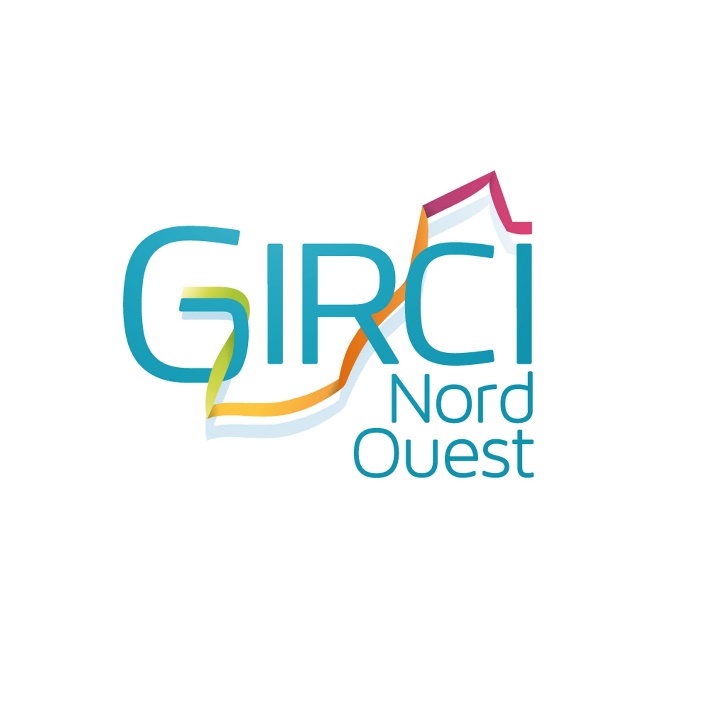  Initiale Mise à jour pour le dépôt du dossier complet après pré-sélectionOnglet 0 : Résumé du projetFournir un résumé du projet en français et en anglais. Chaque résumé ne devra pas excéder 2000 caractères et devra être structuré de la manière suivante : contexte, objectifs, méthodes, perspectives. Celui-ci pourra être rendu public par la DGOS si le projet est retenu pour financement à des fins de communication et de valorisation. Onglet 1 : Porteur de projetOnglet 2 : StructuresCo-investigateurOnglet 3 : Projet de rechercheOnglet n°4 : Méthodologie et inclusionsOnglet n°5 : Médico-EconomieOnglet n°6 : FinancementOnglet n°7 : Références bibliographiquesOnglet n°8 : Informations pour les évaluateursOnglet n°9 : Commentaire généralAnnexe 1 Résumé en français Texte (max. 2000 caractères)Résumé en français Texte (max. 2000 caractères)Affiliation éventuelle à un organisme de recherche ou unité labellisée * ?         Oui NonEtablissement de santé ou GCS coordonnateur gestionnaire des fonds * Laissez en champ texteNom du correspondant gestionnaire financier Laissez en champ texteStructure responsable de la gestion de projet *max. 420 caractèresStructure responsable de l’assurance qualité *max. 420 caractèresStructure responsable de la gestion de données et des statistiques *max. 420 caractèresNombre prévisionnel de centres d’inclusion * (NC)NC = nombreNom * :	     Prénom * :      Spécialité * :      Ville * :      Hôpital / GH * :      Mail * :      Titre du projet * max 2000 caractèresAcronyme * max 15 caractèresPremière soumission de ce projet à un appel à projets DGOS * ?  Oui NonDomaine du projet de rechercheDomaine du projet de recherche  Liste simple ? Laissez champ texteDomaine du projet de recherchePriorités thématiques (choix simple) * :Domaine du projet de rechercheDiscipline principale * : Liste simple ? Laissez champ texteDiscipline secondaire : Liste simple ? Laissez champ texteDiscipline libre :      Mots-clés libres :      Domaine du projet de rechercheDomaine du projet de rechercheAges concernés de la population cible * : NA                                                              Adulte Tous les âges                                             Pédiatrie Adulte et gériatrie                                       Gériatrie Pédiatrie et adultes   Domaine du projet de rechercheChirurgie * : Oui NonDomaine du projet de rechercheRationnel (contexte et hypothèses) *: max 320 motsDomaine du projet de rechercheOriginalité et Caractère Innovant *: max 160 motsDomaine du projet de rechercheDescription des bénéfices attendus pour le patient et/ou pour la santé publique * :  max 320 motsObjet de la rechercheObjectif principalTechnologie de santé * [cocher & préciser] Médicamentsle cas échéant date d’AMM (JJ/MM/AAAA): max 10 caractères Dispositifs médicaux  le cas échéant date du marquage CE (JJ/MM/AAAA): max 10 caractères Actes RIHNle cas échéant, code acte et libellé: max 100 caractères Organisations du système de soins AutrePréciser lequel ou lesquels * : max 310 caractèresObjet de la rechercheObjectif principalPhase ou équivalent pour les dispositifs médicaux * :   I       I/II       II     III	 IV     Non applicableSi " Non applicable ", justifier votre choix : max 450 caractèresObjet de la rechercheObjectif principalObjectif principal * : max 48 mots Type d’Objectif Principal * (1) : [liste simple] Description d’hypothèses Faisabilité Tolérance Efficacité Sécurité Efficience Impact budgétaire Organisation de l’offre de soins AutreType d’Objectif Principal * (2) : [liste simple] Etiologie Lien de causalité Diagnostic Pronostic Thérapeutique (impact sur des critères de jugement cliniques "durs") Thérapeutique (impact sur des critères de jugement intermédiaires) Observance Pratique courante Recherche qualitative AutreObjectifs secondaires * : max 160 motsObjet de la rechercheObjectif principalNiveau de maturité de la technologie de santé (TRL) * [choix simple] 1       2       3A    3B	 3C    4A    4B      4C   5A	 5B     6A     6B     6C   7A	 7B    8A     8B      8C  9A	 9B    Critères d’évaluationCritère d'évaluation principal * (en lien avec l’objectif principal) : max 340 caractèresCritères d'évaluation secondaires * (en lien avec les objectifs secondaires) : max 1120 caractèresPopulation de l’étudePrincipaux critères d’inclusion * : max 560 caractèresPrincipaux critères de non inclusion * :max 560 caractèresLe projet proposé concerne un ou plusieurs actes inscrits au RIHN Oui NonMéthodologisteMéthodologie du projetPlan expérimental * (cocher / liste simple) : Essai de phase précoce (phase I, I/II ou II) fréquentiste Essai de phase précoce (phase I, I/II ou II) bayésien Essai de supériorité contrôlé randomisé en bras parallèles Essai de non-infériorité Essai contrôlé randomisé en cross-over (y compris n-of-one trials) Essai contrôlé randomisé en plan factoriel 2x2 Essai contrôlé randomisé en grappes (en clusters) (y compris step wedge) Etude de cohorte Etude cas-témoins Etude pragmatique Etude qualitative Etude quasi-expérimentale (avant-après, ici-ailleurs, séries chronologiques, etc) Etude transversale Etude dans les bases de données médico-administratives (SNDS : SNIIRAM ou PMSI, Entrepôt de données de santé hospitaliers) Revue systématique / Méta-analyse Modélisation Développement ou validation de questionnaires ou échelles Développement ou validation de scores pronostiques Evaluation des performances diagnostiques Approche statistique complexe (analyses intermédiaires, approche bayésienne, intelligence artificielle, « omics », incluant analyse du microbiote, etc) Série de cas Autre Si « autre plan expérimental », préciser quel type :max 320 motsMéthodologie du projetSi groupe comparateur * :Groupe expérimental : [Préciser, max 50 mots]Groupe contrôle : [Préciser, max 350 mots]InclusionsLe projet compte-t-il des inclusions de sujets (ou autres participations) * ? [Choix simple] Oui NonInclusionsDurée de la participation de chaque patient (unité de temps) [liste simple] :    jour(s)    mois    année(s) InclusionsDurée prévisionnelle de Recrutement (DUR) : Nombre moisInclusionsNombre de sujets / observations prévu(e)s à recruter (NP) : NombreJustification de la taille de l’échantillon : [Préciser, max 80 mots]InclusionsNombre de sujets / observations prévu(e)s à recruter / mois / centre ((NP/DUR)/NC) : valeur calculée (cf.document liste des centres coinvestigateurs) : NombreJustification si le chiffre est supérieur à 2 : [Préciser, max 2000 caractères]Economiste de la santéUn économiste de la santé participe-t-il au projet * ? [Choix simple] Oui NonAnalyse médico-économiqueCocher :  NA Analyse coût-utilité Analyse coût-efficacité Analyse coût-bénéfices Analyse d’impact budgétaire Analyse de minimisation de coûts Analyse coût-conséquence Analyse coût de la maladie Autre Description de l’analyse médico-économique :Préciser 320 motsJustification du volet médico-économique dans le projet de recherche proposéPréciser 320 motsNiveau approximatif de financement DGOS demandé *[en euros]Total éligible au financement DGOS *(Valeur « A » de la grille budgétaire)[en euros]Total des co-financements obtenus *(Valeur « B » de la grille budgétaire)[en euros]Total des co-financements en attente *(Valeur « C » de la grille budgétaire)[en euros]Justification des évolutions (6.1 versus 6.2) *Max 450 caractèresAutre(s) commentaire(s)Max 450 caractèresRéférence 1 (PMID, année, revue, titre, auteurs)Max 750 caractèresRéférence 2 (PMID, année, revue, titre, auteurs)Max 750 caractèresRéférence 3 (PMID, année, revue, titre, auteurs)Max 750 caractèresRéférence 4 (PMID, année, revue, titre, auteurs)Max 750 caractèresRéférence 5 (PMID, année, revue, titre, auteurs)Max 750 caractèresEléments liés à la mise en œuvreParticipation d’un réseau de recherche * : [Préciser max 32 mots]Participation de partenaires industriels * : [Préciser max 64 mots]Autres éléments garantissant la faisabilité du projet * : [Préciser max 64 mots]Expertises antérieures et commentairesExpertises et commentaires du jury antérieurs : Max 1500 motsRéponse aux expertises et commentaires du jury antérieurs : Max 1500 motsAutre(s) commentaire(s) : Max 350 caractèresCaractéristique du champ d’expertise du rapporteurDomaine du rapporteur suggéré * :       Mot-clé libre lié au domaine des évaluateurs :      Ages concernés : Tous les âges                                             Adulte Adulte et gériatrie                                       Pédiatrie Pédiatrie et adulte                                       GériatrieChirurgie : Oui NonDomaine du coordinateur * :       Autre(s) commentaire(s) sur le projetMax 50 motsListe des mots clés  Oncologie Préciser Organe :      Préciser localisation tumorale :       Anatomie et cytologie pathologiques Anesthésie / réanimation Biologie Cardiologie Chirurgie maxillo-faciale/stomatologie Chirurgie viscérale et digestive Dermatologie Endocrinologie/diabétologie/métabolisme et nutrition Epidémiologie, Economie de la santé Explorations fonctionnelles Gastroentérologie Génétique Gynécologie Hématologie/vigilance et thérapeutique transfusionnelles Hépatologie Immunologie/allergologie Infectiologie/biologie des agents infectieux/hygiène Informatique médicale/modélisation et aide à la décision Maladie rarePréciser Code ORPHA :        Si code ORPHA non disponible, préciser nom de la maladie :         Médecine de la reproduction Médecine du travail/médecine légale/médecin sociale Médecine d’urgence Médecine générale Médecine hyperbare Médecine interne Médecine nucléaire Médecine physique et réadaptation Médecine vasculaire Médecine complémentaire Méthodologie Néonatalogie Néphrologie Neurologie Nutrition et obésité Obstétrique Odontologie Ophtalmologie Organisation des soins ORL Orthopédie/traumatologie Pharmacologie Pneumologie Radiologie Radiologie interventionnelle Radiothérapie Rhumatologie Urologie Autre :préciser